SEGUNDO O https://pt.wikipedia.org/wiki/Calourada#Como_ocorre_a_calourada, ACESSADO EM 12 DE FEVEREIRO DE 2016.Trote/CALOURADAVer artigo principal: Trote estudantil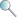 É conhecido como trote as formas (nem sempre agressivas) dos veteranos receberem os calouros, apesar de que o trote pode também ser praticado por professores efuncionários do estabelecimento de ensino.O trote passa a ser motivo de ocorrência grave, quando um veterano o faz em um calouro que não quer participar deste.Alguns tipos de trotes:Raspar o cabelo dos calouros;Escrever burro na testa dos calouros;Mandar casar os calouros (pedir para um menino tirar um papelzinho da boca de uma menina com a boca dele, sem usar as mãos);Mandar calouros subirem as escadarias de joelhos;Mandar calouro ser escravo de veterano;Mandar calouro lamber sabonete;Mandar calouros carregarem mochilas pesadas;Mandar calouros do sexo masculino jurarem amor (cantarem) às meninas bonitas que forem veteranas;Passar batom nos calouros e maquiá-los;Pintar a cara dos calouros;Jogar tinta nos calouros de surpresa;Fazer partida de futebol de calouros Vs veteranos, com juiz ladrão roubando a favor dos veteranos;Colocar pasta de dente nos calouros;Perseguir, durante um ano (módulo), os calouros que não compareceram à calourada;Aplicar falsos exames avaliativos (provas);Jogar futebol com tênis de calouro;Aplicar gel no cabelo dos calouros;Brincar de jogo da velha com caneta na pele de calouro;Mandar calouro lamber objetos;Trocar a placa "banheiro feminino" com a placa "banheiro masculino";Filmar as calouradas;Algemar os calouros;Tentar (em vão) matar uma formiga a grito;FutCoco - partida de futebol jogado com um coco;Corrida de tampinhas de garrafa, com base no sopro, normalmente em terrenos de terra;Fazer "elefantinho";Ser penalizado a fazer de 10 a 30 flexões caso não se suceda bem em alguma tarefa.